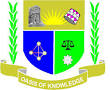 JARAMOGI OGINGA ODINGA UNIVERSITY OF SCIENCE AND TECHNOLOGYPROJECT TITLE: EMPLOYME JOB PORTALOKOTH B. DERRICKCOLLINS OUMAA Project Proposal Submitted to the School of Informatics and Innovative Systems at Jaramogi Oginga Odinga University of Sciemce and Technology.DECEMBER 2016Under the guidance ofDR. SILVANCE ABEKAABSTRACTUnemployment is one of the serious social issues faced by both developing and developed countries. The main reason for this problem is the unfair distribution or lack of information on job opportunities so people are unable to know the new job vacancies. It means that there are some jobs available, but jobseekers do not have access to that information. An efficient search of the internet might help to jobseekers in their job hunt. The main aim of this job portal is to connect the industries and act as an online recruitment platform to support the job seekers to find the right jobs advertised by companies or individuals with job opportunities. Furthermore, this system enhances the understanding concept and importance of the job portal